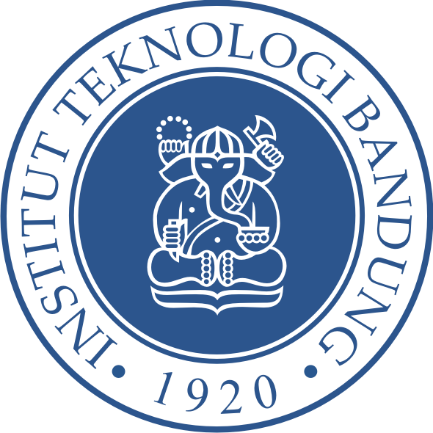 DATA KINERJAPEMANTAUAN DAN EVALUASI PERINGKAT AKREDITASI PROGRAM STUDISARJANA…………………………………………..INSTITUT TEKNOLOGI BANDUNGBANDUNG<TAHUN>IDENTITAS PENGUSULPerguruan Tinggi	:	Institut Teknologi BandungUnit Pengelola Program Studi	:	<Nama Fakultas / Sekolah>Jenis Program	:	SarjanaNama Program Studi	:	<Nama Program Studi>Alamat	:	<Alamat Program Studi>Nomor Telepon	:	<No Telepon Program Studi>E-mail dan Website	:	itbbanpt@spm.itb.ac.id, http://www.itb.ac.id/ Nomor SK Pendirian PT 1)	:	Peraturan Pemerintah No. 6/1959Tanggal SK Pendirian PT	:	28 Februari 1959Pejabat Penandatangan SK Pendirian PT	:	PRESIDEN REPUBLIK INDONESIA – SOEKARNO
MENTERI PENDIDIKAN, PENGAJARAN DAN KEBUDAJAAN - PRIJONONomor SK Pembukaan PS 2)	:	<Nomor SK Pembukaan PS>Tanggal SK Pembukaan PS	:	<Tanggal SK Pembukaan PS>Pejabat Penandatangan SK Pembukaan PS	:	<Nama Pejabat>Tahun Pertama Kali Menerima Mahasiswa	:	<Tahun>Peringkat  TerbaruAkreditasi PS	:	<Peringkat Akreditasi> Nomor SK BAN-PT	:	<No SK BAN PT>Daftar Program Studi di Unit Pengelola Program Studi (UPPS)Keterangan:1)  Lampirkan salinan Surat Keputusan Pendirian Perguruan Tinggi.2) Lampirkan salinan Surat Keputusan Pembukaan Program Studi.3)  Lampirkan salinan Surat Keputusan Akreditasi Program Studi terbaru.4) Diisi dengan jumlah mahasiswa aktif di masing-masing PS saat TS.IDENTITAS TIM PENYUSUN 
DATA KINERJA Nama	:	......................................................................NIDN	:	......................................................................Jabatan	:	......................................................................Tanggal Pengisian	:	DD-MM-YYYYTanda Tangan	:	Nama	:	......................................................................NIDN	:	......................................................................Jabatan	:	......................................................................Tanggal Pengisian	:	DD-MM-YYYYTanda Tangan	:	Nama	:	......................................................................NIDN	:	......................................................................Jabatan	:	......................................................................Tanggal Pengisian	:	DD-MM-YYYYTanda Tangan	:	Nama	:	......................................................................NIDN	:	......................................................................Jabatan	:	......................................................................Tanggal Pengisian	:	DD-MM-YYYYTanda Tangan	:	Nama	:	......................................................................NIDN	:	......................................................................Jabatan	:	......................................................................Tanggal Pengisian	:	DD-MM-YYYYTanda Tangan	:	Nama	:	......................................................................NIDN	:	......................................................................Jabatan	:	......................................................................Tanggal Pengisian	:	DD-MM-YYYYTanda Tangan	:	KATA PENGANTAR<Isi Kata Pengantar><Isi Kata Pengantar><Isi Kata Pengantar><Isi Kata Pengantar><Isi Kata Pengantar>DAFTAR ISIIDENTITAS PENGUSULIDENTITAS TIM PENYUSUN DATA KINERJAKATA PENGANTARDAFTAR ISITATA PAMONG, TATA KELOLA, DAN KERJASAMATabel 1.a.1) Kerjasama Pendidikan Tabel 1.a.2) Kerjasama PenelitianTabel 1.a.3) Kerjasama Pengabdian kepada MasyarakatMAHASISWATabel 2.a MahasiswaTabel 2.b Mahasiswa Asing….Tabel…Tabel…Tata Pamong, Tata Kelola, dan Kerjasama1.1 KerjasamaTuliskan kerjasama tridharma di Unit Pengelola Program Studi (UPPS) dalam 3 tahun terakhir dengan mengikuti format tabel berikut ini. Tabel 1.a.1) Kerjasama PendidikanTabel 1.a.2) Kerjasama PenelitianTabel 1.a.3) Kerjasama Pengabdian kepada MasyarakatKeterangan:1) 	Beri tanda V pada kolom yang sesuai2)	Diisi dengan judul kegiatan Kerjasama yang sudah terimplementasikan, melibatkan sumber daya UPPS dan memberikan manfaat bagi Program Studi yang diakreditasi. 3)	Bukti Kerjasama dapat berupa Surat Penugasan, Surat Perjanjian Kerjasama (SPK), bukti-bukti pelaksanaan (laporan, hasil Kerjasama, luaran Kerjasama), atau bukti lain yang relevan. Dokumen Memorandum of Understanding (MoU), Memorandum of Agreement (MoA), atau dokumen sejenis yang memayungi pelaksanaan kerjasama, tidak dapat dijadikan bukti realisasi Kerjasama. Mahasiswa2.1. Mahasiswa Program Studi Tuliskan data jumlah mahasiswa baru, jumlah mahasiswa aktif, dan jumlah lulusan di program studi dalam 3(tiga) tahun terakhir dengan mengikuti format tabel berikut ini. Data diambil dari Form Pemantauan Tahap 1 – Tabel 1 Mahasiswa dan Lulusan.Tabel 2.a MahasiswaKeterangan:TS = Tahun akademik penuh terakhir saat pemantauan 2.2. Mahasiswa AsingTuliskan data jumlah mahasiswa asing aktif di program studi dalam 3 (tiga) tahun terakhir dengan mengikuti format tabel berikut ini. Data diambil dari Form Pemantauan Tahap 1 – Tabel 2 Mahasiswa Asing. Tabel 2.b Mahasiswa Asing. Keterangan:TS = Tahun akademik penuh terakhir saat pemSumber Daya ManusiaDosen TetapTuliskan data dosen tetap perguruan tinggi yang ditugaskan untuk mengampu mata kuliah di program studi pada saat TS dengan mengikuti format tabel berikut ini. Data diambil dari Tabel 3 Dosen Tetap – Form Pemantauan Tahap 1. dilengkapi dengan keterangan Pendidikan pasca sarjana, bidang keahlian, dan kesesuaian dengan kompetensi inti program studi. Tabel 3.a.1) Dosen TetapKeterangan:NDT = Jumlah Dosen Tetap Perguruan Tinggi yang ditugaskan sebagai pengampu mata kuliah di Program Studi yang diakreditasi. NDTPS = Jumlah Dosen Tetap Perguruan Tinggi yang ditugaskan sebagai pengampu mata kuliah dengan bidang keahlian yang sesuai dengan kompetensi inti program studi yang diakreditasi.1) Diisi dengan nama program studi pada pendidikan pasca sarjana (Magister/Magister Terapan dan/atau Doktor/Doktor Terapan) yang pernah diikuti.2)Diisi dengan bidang keahlian sesuai pendidikan pasca sarjana yang relevan dengan mata kuliah yang diampu.3)Diisi dengan tanda centang V jika bidang keahlian sesuai dengan kompetensi inti program studi yang diakreditasi.Tuliskan data DTPS yang menjadi pembimbing utama pada kegiatan tugas akhir mahasiswa (Laporan Akhir/Skripsi//Tesis/Disertasi)1)dalam 3 tahun terakhir dengan mengikuti format tabel berikut ini.Tabel 3.a.2) Dosen Pembimbing Utama Tugas AkhirKeterangan:DTPS = Dosen Tetap Perguruan Tinggi yang ditugaskan sebagai pengampu mata kuliah dengan bidang keahlian yang sesuai dengan kompetensi inti program studi yang diakreditasi.1) Penugasan sebagai pembimbing tugas akhir mahasiswa dibuktikan dengan surat penugasan yang diterbitkan oleh UPPS.2) Diisi dengan nama dosen yang ditugaskan menjadi pembimbing utama.3) Diisi dengan data jumlah mahasiswa yang dibimbing pada Program Studi yang Diakreditasi.4) Diisi dengan data jumlah mahasiswa yang dibimbing pada Program Studi lain di Perguruan Tinggi.5) Rata-rata jumlah bimbingan di semua program/ semester (kolom 11) = ((kolom 6) + (kolom 10)) / 2.Tuliskan data Ekuivalen Waktu Mengajar Penuh (EWMP) dari DTPS pada saat TS dengan mengikuti format tabel berikut ini.Tabel 3.a.3) Ekuivalen Waktu Mengajar Penuh (EWMP)Tuliskan data dosen tidak tetap yang ditugaskan untuk mengampu mata kuliah di program studi pada saat TS. Data diambil dari Tabel4 Dosen Tidak Tetap - Form Pemantauan Tahap 1, dilengkapi dengan keterangan pendidikan pasca sarjana, bidang keahlian, dan kesesuaian bidang keahlian dengan mata kuliah yang diampu.Tabel 3.a.4) Dosen Tidak TetapKeterangan:1) Diisi dengan jenis program (magister/magister terapan/doktor/doktor terapan) dan nama program studi pada pendidikan pasca sarjana yang pernah diikuti.2) Diisi dengan bidang keahlian sesuai pendidikan pasca sarjana.3) Diisi dengan tanda centang V jika bidang keahlian sesuai dengan mata kuliah yang diampuKinerja DosenTuliskan jumlah judul penelitian 1)  yang dilaksanakan oleh DTPS pada TS-2 sampai dengan TS berdasarkan sumber pembiayaan dengan mengikuti format tabel berikut ini.Tabel 3.b.1) Penelitian DTPSKeterangan:1) Judul dan kegiatan penelitian tercatat di unit pengelola penelitian perguruan tinggi/UPPS.2) Penelitian dengan sumber pembiayaan dari DTPS.Tuliskan jumlah judul pengabdian kepada masyarakat (PkM) 1)  yang dilaksanakan oleh DTPS pada TS-2 sampai dengan TS berdasarkan sumber pembiayaan dengan mengikuti format tabel berikut ini.Tabel 3.b.2) Pengabdian kepada Masyarakat (PKM) DTPSKeterangan:1) Judul dan kegiatan PkM tercatat di unit pengelola PkM perguruan tinggi/UPPS.2) PkM dengan sumber pembiayaan dari DTPS.Tuliskan jumlah publikasi ilmiah dengan judul yang relevan dengan bidang program studi yang dihasilkan oleh DTPS dalam 3 tahun terakhir dengan mengikuti format tabel berikut ini.Tabel 3.b.3) Publikasi Ilmiah DTPSTuliskan judul artikel karya ilmiah DTPS yang disitasi dalam 3 tahun terakhir dengan mengikuti format tabel berikut ini. Judul artikel yang disitasi harus relevan dengan bidang program studi.Tabel 3.b.4) Karya ilmiah DTPS yang disitasi dalam 3 tahun terakhirKeterangan:1) Diisi dengan nama-nama dosen tetap yang terlibat sebagai penulis karya ilmiah yangdisitasi.Tuliskan judul luaran penelitian atau PkM yang dihasilkan DTPS dalam 3 tahun terakhir dengan mengikuti format tabel berikut ini. Jenis dan judul luaran harus relevan dengan bidang program studi.Tabel 3.b.5) Luaran Penelitian/PkM Lainnya oleh DTPSKeterangan:1) Luaran penelitian/PkM yang mendapat pengakuan Hak Kekayaan Intelektual (HKI) dibuktikan dengan surat penetapan oleh Kementerian Hukum dan Hak Asasi Manusia Republik Indonesia (Kemenkumham RI) atau kementerian lain yang berwenang.2) Diisi dengan nama-nama dosen tetap yang terlibat dan keterangan tambahan lainyang relevan.Keuangan, Sarana dan PrasaranaTuliskan data penggunaan dana yang dikelola oleh UPPS dan data penggunaan dana yang dialokasikan ke program studi yang diakreditasi dalam 3 tahun terakhir dengan mengikuti format tabel berikut ini.Tabel 4 Penggunaan DanaPendidikanKurikulumTuliskan struktur program dan kelengkapan data mata kuliah sesuai dengan dokumen kurikulum program studi yang berlaku pada saat TS dengan mengikuti format tabel berikut ini.Tabel 5.a Kurikulum, Capaian Pembelajaran, dan Rencana PembelajaranKeterangan:1) Diisi dengan tanda centang V jika mata kuliah termasuk dalam mata kuliah kompetensi program studi.2) Diisi dengan konversi bobot kredit ke jam pelaksanaan pembelajaran.3) Beri tanda V pada kolom unsur pembentuk Capaian Pembelajaran Lulusan (CPL) sesuai dengan rencana pembelajaran.4) Diisi dengan nama dokumen rencana pembelajaran yang digunakan.Integrasi Kegiatan Penelitian/PkM dalam PembelajaranTuliskan judul penelitian/PkM DTPS yang terintegrasi ke dalam pembelajaran/ pengembangan matakuliah dalam 3 tahun terakhir dengan mengikuti format tabel berikut ini.Tabel 5.b Integrasi Kegiatan Penelitian/PkM dalam PembelajaranKeterangan:1) Judul penelitian dan PkM tercatat di unit/lembaga yang mengelola kegiatan penelitian/PkM di tingkat Perguruan Tinggi/UPPS.2) Bentuk integrasi dapat berupa tambahan materi perkuliahan, studi kasus, Bab/Subbab dalam buku ajar, atau bentuk lain yang relevan.Kepuasan MahasiswaTuliskan hasil pengukuran kepuasan mahasiswa terhadap proses pendidikan dengan mengikuti format Tabel 5.c berikut ini. Data diambil dari hasil studi penelusuran yang dilakukan pada saat TS.Tabel 5.c Kepuasan MahasiswaPenelitianPenelitian DTPS yang Melibatkan MahasiswaTuliskan  data  penelitian  DTPS  yang  dalam  pelaksanaannya  melibatkan  mahasiswaProgram Studi pada TS-2 sampai dengan TS dengan mengikuti format tabel berikut ini.Tabel 6 Penelitian DTPS yang melibatkan mahasiswaKeterangan:1) Judul kegiatan yang melibatkan mahasiswa dalam penelitian dosen dapat berupa Tugas Akhir, Perancangan, Pengembangan Produk/Jasa, atau kegiatan lain yang relevan.Pengabdian kepada Masyarakat (PkM)PkM DTPS yang Melibatkan MahasiswaTuliskan data pengabdian kepada masyarakat (PkM) DTPS yang dalam pelaksanaannya melibatkan mahasiswa Program Studi pada TS-2 sampai dengan TS dengan mengikuti format tabel berikut ini.Tabel 7 PkM DTPS yang melibatkan mahasiswaKeterangan:1) Kegiatan PkM dosen yang dalam pelaksanaannya melibatkan mahasiswa, tidak termasuk kegiatan KKN atau kegiatan lainnya yang merupakan bagian dari kegiatan kurikuler.Luaran dan Capaian TridharmaCapaian PembelajaranTuliskan data Indeks Prestasi Kumulatif (IPK) lulusan dalam 3 tahun terakhir dengan mengikuti format tabel berikut ini. Data diambil dari Tabel 5 IPK Lulusan - Form Pemantauan Tahap 1.Tabel 8.a IPK LulusanPrestasi MahasiswaTuliskan data prestasi akademik yang dicapai mahasiswa Program Studi dalam 5 tahun terakhir dengan mengikuti format tabel berikut ini. Data dilengkapi dengan keterangan kegiatan yang diikuti (nama kegiatan, tahun, tingkat, dan prestasi yang dicapai).Tabel 8.b.1) Prestasi Akademik MahasiswaKeterangan:1) Beri tanda centang V pada kolom yang sesuai.Tuliskan data prestasi nonakademik yang dicapai mahasiswa Program Studi dalam 5 tahun terakhir dengan mengikuti format tabel berikut ini. Data dilengkapi dengan keterangan kegiatan yang diikuti (nama kegiatan, tahun, tingkat, dan prestasi yang dicapai).Tabel 8.b.2) Prestasi Nonakademik MahasiswaKeterangan:1) Beri tanda centang V pada kolom yang sesuai.Efektivitas dan Produktivitas PendidikanData kohort lulusan program studi mulai dari tahun pertama studi sampai dengan tahun terakhir sesuai batas masa studi program.Tabel 8.c Kohort Lulusan Program StudiKeterangan:1) Diisi dengan data jumlah mahasiswa regular, tidak termasuk mahasiswa transfer.2) Diisi dengan data jumlah lulusan dari mahasiswa yang diterima secara regular. TS = Tahun akademik penuh terakhir sebelum pemantauan.TS-n = Tahun akademik n tahun sebelum TS.Daya Saing LulusanTuliskan data masa tunggu lulusan untuk mendapatkan pekerjaan pertama dalam 3 tahun, mulai TS-4 sampai dengan TS-2, dengan mengikuti format tabel berikut ini. Data diambil dari hasil studi penelusuran lulusan.Tabel 8.d.1) Waktu TungguTuliskan data kesesuaian bidang kerja lulusan saat mendapatkan pekerjaan pertama dalam 3 tahun, mulai TS-4 sampai dengan TS-2, dengan mengikuti format tabel berikut ini. Data diambil dari hasil studi penelusuran lulusan.Tabel 8.d.2) Kesesuaian Bidang KerjaKeterangan:1)  Jenis pekerjaan/posisi jabatan dalam pekerjaan tidak sesuai atau kurang sesuai dengan profil lulusan yang direncanakan dalam dokumen kurikulum.2)  Jenis pekerjaan/posisi jabatan dalam pekerjaan cukup sesuai dengan profil lulusanyang direncanakan dalam dokumen kurikulum.3)  Jenis pekerjaan/posisi jabatan dalam pekerjaan sesuai atau sangat sesuai dengan profil lulusan yang direncanakan dalam dokumen kurikulum.Kinerja LulusanTuliskan tingkat/ukuran tempat kerja/berwirausaha lulusan dalam 3 tahun, mulai TS-4 sampai dengan TS-2, dengan mengikuti format tabel berikut ini. Data diambil dari hasil studi penelusuran lulusan.Tabel 8.e.1) Tempat Kerja LulusanTuliskan hasil pengukuran kepuasan pengguna lulusan berdasarkan aspek-aspek: 1) etika,2) keahlian pada bidang ilmu (kompetensi utama),3) kemampuan berbahasa asing,4) penggunaan teknologi informasi,5) kemampuan berkomunikasi,6) kerjasama dan7) pengembangan diri, dengan mengikuti format Tabel 8.e.2) berikut ini. Data diambil dari hasil studi penelusuran lulusan.Tabel 8.e.2) Kepuasan PenggunaLuaran Penelitian dan PkM MahasiswaTuliskan jumlah publikasi ilmiah mahasiswa, yang dihasilkan secara mandiri atau bersama DTPS, dalam 3 tahun terakhir dengan mengikuti format tabel berikut ini. Judul publikasi harus relevan dengan bidang program studi.Tabel 8.f Publikasi Ilmiah mahasiswaNo.Jenis ProgramNama    Program StudiAkreditasi Program StudiAkreditasi Program StudiAkreditasi Program StudiJumlah mahasiswa saat TSNo.Jenis ProgramNama    Program StudiStatus/ PeringkatNo. dan Tgl. SKTgl. KadaluarsaJumlah mahasiswa saat TS(1)(2)(3)(4)(5)(6)12345JumlahJumlahNo.Lembaga MitraTingkat 1)Tingkat 1)Tingkat 1)Judul Kegiatan Kerjasama2)Manfaat bagi PS yang Diakreditasi Waktu dan Durasi Bukti Kerjasama3)No.Lembaga MitraInternasionalNasionalWilayah/ LokalJudul Kegiatan Kerjasama2)Manfaat bagi PS yang Diakreditasi Waktu dan Durasi Bukti Kerjasama3)(1)(2)(3)(4)(5)(6)(7)(8)(9)123    …No.Lembaga MitraTingkat 1)Tingkat 1)Tingkat 1)Judul Kegiatan Kerjasama2)Manfaat bagi PS yang Diakreditasi Waktu dan Durasi Bukti Kerjasama3)No.Lembaga MitraInternasionalNasionalWilayah/ LokalJudul Kegiatan Kerjasama2)Manfaat bagi PS yang Diakreditasi Waktu dan Durasi Bukti Kerjasama3)(1)(2)(3)(4)(5)(6)(7)(8)(9)123    …No.Lembaga MitraTingkat 1)Tingkat 1)Tingkat 1)Judul Kegiatan Kerjasama2)Manfaat bagi PS yang Diakreditasi Waktu dan Durasi Bukti Kerjasama3)No.Lembaga MitraInternasionalNasionalWilayah/ LokalJudul Kegiatan Kerjasama2)Manfaat bagi PS yang Diakreditasi Waktu dan Durasi Bukti Kerjasama3)(1)(2)(3)(4)(5)(6)(7)(8)(9)123    …No.Tahun Akademik SemesterJumlah Mahasiswa BaruJumlah Mahasiswa BaruJumlah Mahasiswa AktifJumlah Lulusan No.Tahun Akademik SemesterJumlah Mahasiswa AktifJumlah Lulusan No.Tahun Akademik SemesterRegulerTransferJumlah Mahasiswa AktifJumlah Lulusan (1)(2)(3)(4)(5)(6)(7)1TS-2Gasal1TS-2Genap2TS-1Gasal2TS-1Genap3TSGasal3TSGenapNo.Tahun Akademik SemesterJumlah Mahasiswa AktifJumlah Mahasiswa Asing Penuh Waktu (Full-time) No.Tahun Akademik SemesterJumlah Mahasiswa AktifJumlah Mahasiswa Asing Penuh Waktu (Full-time) Jumlah Mahasiswa Asing Paruh Waktu (Part-time)No.Tahun Akademik SemesterJumlah Mahasiswa AktifJumlah Mahasiswa Asing Penuh Waktu (Full-time) (1)(2)(3)(4)(5)(6)1TS-2Gasal1TS-2Genap2TS-1Gasal2TS-1Genap3TSGasal3TSGenapNo.Nama Dosen Tetap NIDN/ NIDKGelarJabatan AkademikMata Kuliah yang DiampuBobot Kredit (sks)Pendidikan Pasca Sarjana 1)Pendidikan Pasca Sarjana 1)Bidang Keahlian 2)Kesesuaian dengan Kompetensi Inti PS 3)No.Nama Dosen Tetap NIDN/ NIDKGelarJabatan AkademikMata Kuliah yang DiampuBobot Kredit (sks)Magister/Magister Terapan/ SpesialisDoktor/ Doktor Terapan/ SubspesialisBidang Keahlian 2)Kesesuaian dengan Kompetensi Inti PS 3)(1)(2)(3)(4)(5)(6)(7)(8)(9)(10)(11)123    …NDT = NDTPS = NoNama DTPS 2)Jumlah Mahasiswa yang DibimbingJumlah Mahasiswa yang DibimbingJumlah Mahasiswa yang DibimbingJumlah Mahasiswa yang DibimbingJumlah Mahasiswa yang DibimbingJumlah Mahasiswa yang DibimbingJumlah Mahasiswa yang DibimbingJumlah Mahasiswa yang DibimbingRata-Rata Jumlah Bimbingan di Semua Program/
Semester 5)NoNama DTPS 2)Pada PS yang di akreditasi 3)Pada PS yang di akreditasi 3)Pada PS yang di akreditasi 3)Pada PS yang di akreditasi 3)Pada PS lain di PT 4)Pada PS lain di PT 4)Pada PS lain di PT 4)Pada PS lain di PT 4)Rata-Rata Jumlah Bimbingan di Semua Program/
Semester 5)NoNama DTPS 2)TS-2TS-1TSRata-RataTS-2TS-1TSRata-RataRata-Rata Jumlah Bimbingan di Semua Program/
Semester 5)(1)(2)(3)(4)(5)(6)(7)(8)(9)(10)(11)123    …NoNama DTPSEkuivalen Waktu Mengajar Penuh (EWMP) pada saat TS 
dalam Satuan Kredit Semester (SKS)Ekuivalen Waktu Mengajar Penuh (EWMP) pada saat TS 
dalam Satuan Kredit Semester (SKS)Ekuivalen Waktu Mengajar Penuh (EWMP) pada saat TS 
dalam Satuan Kredit Semester (SKS)Ekuivalen Waktu Mengajar Penuh (EWMP) pada saat TS 
dalam Satuan Kredit Semester (SKS)Ekuivalen Waktu Mengajar Penuh (EWMP) pada saat TS 
dalam Satuan Kredit Semester (SKS)Ekuivalen Waktu Mengajar Penuh (EWMP) pada saat TS 
dalam Satuan Kredit Semester (SKS)Jumlah (SKS)NoNama DTPSPendidikan :
Pembelajaram dan PembimbinganPendidikan :
Pembelajaram dan PembimbinganPendidikan :
Pembelajaram dan PembimbinganPenelitianPKMTugas Tambahan dan/atau PenunjangJumlah (SKS)Rata -Rata per Semester (SKS)NoNama DTPSPS yang DiakreditasiPS Lain di dalam PTPS Lain di Luar PTPenelitianPKMTugas Tambahan dan/atau PenunjangJumlah (SKS)Rata -Rata per Semester (SKS)(1)(2)(3)(4)(5)(6)(7)(8)(9)(10)12345    …NoNama Dosen Tidak TetapNIDN/NIDKGelarJabatan AkademikMatakuliah yang DiampuBobot Kredit (SKS)Pendidikan Pasca Sarjana 1)Bidang Keahlian 2)Kesesuaian Bidang Keahlian dengan Mata Kuliah yang Diampu 3)(1)(2)(3)(4)(5)(6)(7)(8)(9)(10)123    …No.SumberPembiayaanJumlah Judul PenelitianJumlah Judul PenelitianJumlah Judul PenelitianJumlahNo.SumberPembiayaanTS-2TS-1TSJumlah(1)(2)(3)(4)(5)(6)1a) Perguruan Tinggi b) Mandiri 2)2Lembaga Dalam Negeri (diluar PT)3Lembaga Luar NegeriJumlahJumlahNo.SumberPembiayaanJumlah Judul PkMJumlah Judul PkMJumlah Judul PkMJumlahNo.SumberPembiayaanTS-2TS-1TSJumlah(1)(2)(3)(4)(5)(6)1a) Perguruan Tinggi b) Mandiri 2)2Lembaga Dalam Negeri (diluar PT)3Lembaga Luar NegeriJumlahJumlahNo.Media PublikasiJumlah JudulJumlah JudulJumlah JudulJumlahNo.Media PublikasiTS-2TS-1TSJumlah1234561Jurnal nasional tidak terakreditasi2Jurnal nasional terakreditasi3Jurnal internasionalNo.Media PublikasiJumlah JudulJumlah JudulJumlah JudulJumlahNo.Media PublikasiTS-2TS-1TSJumlah1234564Jurnal internasional bereputasi5Seminar wilayah/lokal/perguruan tinggi6Seminar nasional7Seminar internasional8Tulisan di media massa wilayah9Tulisan di media massa nasional10Tulisan di media massa internasionalJumlahJumlahNo.Judul Artikel Karya Ilmiahyang Disitasi (Jurnal, Volume, Tahun, Nomor, Halaman)Nama Dosen Tetap 1)Jumlah Artikel yang MensitasiJumlah Artikel yang MensitasiJumlah Artikel yang MensitasiNo.Judul Artikel Karya Ilmiahyang Disitasi (Jurnal, Volume, Tahun, Nomor, Halaman)Nama Dosen Tetap 1)TS-2TS-1TS12345612345…NoJudul Luaran Penelitian/PkMTahunKeterangan 2)1234IHKI 1):Ia) Paten,Ib) Paten Sederhana1. ...2. ...JumlahJumlahIIHKI 1):IIHak Cipta,Desain Produk Industri,Perlindungan Varietas Tanaman (Sertifikat Perlindungan Varietas Tanaman, Sertifikat Pelepasan Varietas, Sertifikat Pendaftaran Varietas),Desain Tata Letak Sirkuit Terpadu,dll.)……JumlahJumlahIIITeknologi Tepat Guna, Produk (Produk Terstandarisasi, Produk Tersertifikasi), Karya Seni, Rekayasa Sosial……JumlahJumlahIVBuku ber-ISBN, Book Chapter……JumlahJumlahNo.Jenis PenggunaanUnit Pengelola Program Studi(Rp.)Unit Pengelola Program Studi(Rp.)Unit Pengelola Program Studi(Rp.)Unit Pengelola Program Studi(Rp.)Program Studi(Rp.)Program Studi(Rp.)Program Studi(Rp.)Program Studi(Rp.)No.Jenis PenggunaanTS-2TS-1TSRata-rataTS-2TS-1TSRata-rata123456789101Biaya Operasional Pendidikana.  Biaya Dosen (Gaji, Honor)b.  Biaya Tenaga Kependidikan (Gaji,Honor)c.  Biaya Operasional Pembelajaran(Bahan dan Peralatan Habis Pakai)d.  Biaya Operasional Tidak Langsung(Listrik, Gas, Air, Pemeliharaan Gedung, Pemeliharaan Sarana, Uang Lembur, Telekomunikasi, Konsumsi, Transport Lokal, Pajak, Asuransi, dll.)2Biaya operasional kemahasiswaan(penalaran, minat, bakat, dan kesejahteraan).JumlahJumlah3Biaya Penelitian4Biaya PkMJumlahJumlah5Biaya Investasi SDM6Biaya Investasi Sarana7Biaya Investasi PrasaranaJumlahJumlahTOTALTOTALNo.Semes- terKode Mata KuliahNama Mata KuliahMata Kuliah Kom- petensi1)Bobot Kredit (sks)Bobot Kredit (sks)Bobot Kredit (sks)Bobot Kredit (sks)Bobot Kredit (sks)Konversi Kredit keJam 2)Capaian Pembelajaran 3)Capaian Pembelajaran 3)Capaian Pembelajaran 3)Capaian Pembelajaran 3)Dokumen RencanaPembela-jaran 3)Unit PenyelenggaraNo.Semes- terKode Mata KuliahNama Mata KuliahMata Kuliah Kom- petensi1)Kuliah/ Responsi/ TutorialSeminarPraktikum/ Praktik/ Praktik LapanganPenelitian/ Perancangan/ PengembanganPengabdian kepadaMasyarakatKonversi Kredit keJam 2)SikapPengetahuanKeterampilanUmumKeterampilanKhususDokumen RencanaPembela-jaran 3)Unit Penyelenggara123456789101112131415161712345…JumlahJumlahJumlahJumlahNo.JudulPenelitian/PkM 1)Nama DosenMata KuliahBentuk Integrasi 2)1234512345…No.Aspek yang DiukurTingkat Kepuasan Mahasiswa(%)Tingkat Kepuasan Mahasiswa(%)Tingkat Kepuasan Mahasiswa(%)Tingkat Kepuasan Mahasiswa(%)RencanaTindak Lanjut oleh UPPS/PSNo.Aspek yang DiukurSangatBaikBaikCukupKurangRencanaTindak Lanjut oleh UPPS/PS12345671.Keandalan(reliability):kemampuan dosen,tenaga kependidikan,dan pengelola dalam memberikan pelayanan.2.Daya tanggap(responsiveness):kemauan dari dosen, tenaga kependidikan, dan pengelola dalam membantu mahasiswa dan memberikan jasa dengan cepat.3.Kepastian(assurance):kemampuan dosen,tenaga kependidikan,dan pengelola untuk memberi keyakinan kepada mahasiswa bahwa pelayanan yang diberikan telah sesuai dengan ketentuan.4.Empati (empathy):kesediaan/kepeduliandosen, tenagakependidikan, danpengelola untukmemberi perhatiankepada mahasiswa.5Tangible: penilaianmahasiswa terhadapkecukupan,aksesibitas, kualitassarana danprasarana.JumlahJumlahNo.Nama DosenTema Penelitian sesuai RoadmapNama MahasiswaJudul Kegiatan1)Tahun12345612…JumlahJumlahJumlahJumlahNo.Nama DosenTema PkMsesuai RoadmapNama MahasiswaJudul Kegiatan1)Tahun123456123…JumlahJumlahJumlahJumlahTahunLulusJumlah LulusanIndeks Prestasi Kumulatif (IPK)Indeks Prestasi Kumulatif (IPK)Indeks Prestasi Kumulatif (IPK)TahunLulusJumlah LulusanMinRata-rataMaks.12345TS-2TS-1TSNo.Nama KegiatanTahun PerolehanTingkat 1)Tingkat 1)Tingkat 1)Prestasi yangDicapaiNo.Nama KegiatanTahun PerolehanLokal/ WilayahNasionalInternasionalPrestasi yangDicapai123456712345…JumlahJumlahNo.Nama KegiatanTahun PerolehanTingkat 1)Tingkat 1)Tingkat 1)Prestasi yangDicapaiNo.Nama KegiatanTahun PerolehanLokal/ WilayahNasionalInternasionalPrestasi yangDicapai123456712345…JumlahJumlahTahunMasukJumlah Mahasiswa Diterima 1)Jumlah Lulusan 2) yang lulus padaJumlah Lulusan 2) yang lulus padaJumlah Lulusan 2) yang lulus padaJumlah Lulusan 2) yang lulus padaJumlah Lulusan 2) yang lulus padaJumlah Lulusan 2) yang lulus padaJumlah Lulusan 2) yang lulus padaJumlah Lulusan 2) yang lulus padaJumlah Lulusan 2) yang lulus padaJumlah Lulusan s.d. Akhir TSRata- rata Masa StudiTahunMasukJumlah Mahasiswa Diterima 1)Akhir TS-6Akhir TS-5Akhir TS-5Akhir TS-4Akhir TS-4Akhir TS-3Akhir TS-2Akhir TS-1Akhir TSJumlah Lulusan s.d. Akhir TSRata- rata Masa Studi(1)(2)(3)(3)(4)(4)(5)(6)(7)(8)(9)(10)(11)TS-6TS-5TS-4TS-3TahunLulusJumlah LulusanJumlah Lulusan yang TerlacakJumlah Lulusan Terlacak dengan Waktu Tunggu Mendapatkan PekerjaanJumlah Lulusan Terlacak dengan Waktu Tunggu Mendapatkan PekerjaanJumlah Lulusan Terlacak dengan Waktu Tunggu Mendapatkan PekerjaanTahunLulusJumlah LulusanJumlah Lulusan yang TerlacakWT < 6 Bulan6 ≤ WT ≤ 18 BulanWT > 18 Bulan123456TS-4TS-3TS-2Tahun LulusJumlah LulusanJumlahLulusan yang TerlacakJumlah Lulusan Terlacak dengan Tingkat Kesesuaian Bidang KerjaJumlah Lulusan Terlacak dengan Tingkat Kesesuaian Bidang KerjaJumlah Lulusan Terlacak dengan Tingkat Kesesuaian Bidang KerjaTahun LulusJumlah LulusanJumlahLulusan yang TerlacakRendah1)Sedang2)Tinggi3)123456TS-4TS-3TS-2Tahun LulusJumlah LulusanJumlah Lulusan yang TerlacakJumlah Lulusan Terlacak yang Bekerja berdasarkan Tingkat/Ukuran Tempat Kerja/BerwirausahaJumlah Lulusan Terlacak yang Bekerja berdasarkan Tingkat/Ukuran Tempat Kerja/BerwirausahaJumlah Lulusan Terlacak yang Bekerja berdasarkan Tingkat/Ukuran Tempat Kerja/BerwirausahaTahun LulusJumlah LulusanJumlah Lulusan yang TerlacakLokal/Wilayah/ Berwirausaha tidak berizinNasional/ Berwirausaha BerizinMultinasional/ Internasional123456TS-4TS-3TS-2JumlahNo.Jenis KemampuanTingkat Kepuasan Pengguna(%)Tingkat Kepuasan Pengguna(%)Tingkat Kepuasan Pengguna(%)Tingkat Kepuasan Pengguna(%)Rencana TindakLanjut oleh UPPS/PSNo.Jenis KemampuanSangatBaikBaikCukupKurangRencana TindakLanjut oleh UPPS/PS12345671Etika2Keahlian pada2bidang ilmu2(kompetensi utama)3Kemampuan3berbahasa asing4Penggunaan4teknologi informasi5Kemampuan5berkomunikasi6Kerjasama tim7Pengembangan diriJumlahJumlahNo.Media PublikasiJumlah JudulJumlah JudulJumlah JudulJumlahNo.Media PublikasiTS-2TS-1TSJumlah1234561Jurnal nasional tidak terakreditasi2Jurnal nasional terakreditasi3Jurnal internasional4Jurnal internasional bereputasi5Seminar wilayah/lokal/perguruantinggi6Seminar nasional7Seminar internasional8Tulisan di media massa wilayah9Tulisan di media massa nasional10Tulisan di media massa internasionalJumlahJumlah